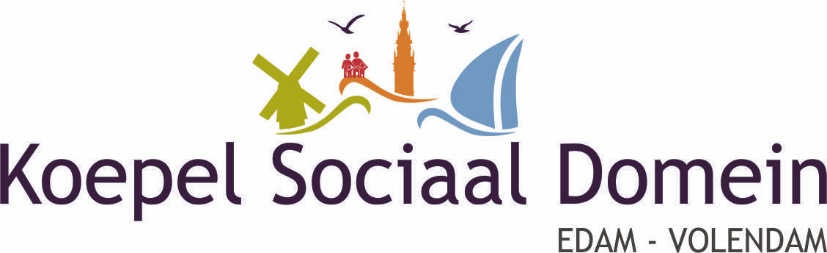 Volendam, 31 oktober 2018College van Burgemeester en WethoudersPostbus 1801130 AD  VolendamT.a.v. mevrouw I. Verrips, beleidsmedewerker Ontwikkeling & ProjectenBetreft: gevraagd advies Wmo beleidsnota 2018 – 2022Geacht College,De Wmo-raad heeft op de verschenen conceptversies van de Wmo beleidsnota 2018 – 2022 gereageerd met aan- en opmerkingen en komt bij het verschijnen van de laatste versie tot een positief advies.Evenwel zou het wenselijk zijn, gezien het tijdstip van verschijnen, de Wmo-beleidsnota de jaren 2019 -2023 mee te geven.Hoogachtend namens de Koepel Sociaal Domein Edam-VolendamDrs. J.H.C.M. Tol, voorzitter						C.H.M. Schilder, secretarisSecretaris Koepel Sociaal Domein Edam-VolendamC.H.M. Schilder, Dirk Visstraat 2, 1132 XJ  VolendamTel.: 0299-365194/06-51865779. E-mail: casschilder@ziggo.nl